1.Kompentensi: Perawatan Wajah untuk diri sendiriMahasiswa dapat :Mendiagnosa jenis-jenis kulit wajahMelakukan pembersihan wajahMelakukan pengangkatan sel kulit mati/ peeling pada wajahMelakukan pengurutan/ pemijatan pada kulit wajahMelakukan pengangkatan lemak/komedo pada kulit wajah sekaligus merapikan bentuk alisMelakukan pengencangan kulit wajahMelakukan penyegaran pada kulit wajah2.Sub KompetensiMembedakan jenis kulit berminyak, kering dan normal serta dapat menganalisa bentuk wajah, problem kulit yang dimiliki pada wajahMeletakan cleanser/susu pembersih ke bagian-bagian wajah dan dapat melakukan  arah gerakan pembersihan secara benarMeletakkan peeling pada bagian-bagian wajah yang paling penting dan dapat melakukan arah gerakan pengangkatan sel kulit matiMeletakkan krim pengurutan pada bagian-bagian wajah dan dapat  malakukan arah gerakan pengurutan dengan tekanan yang seimbangMelihat, merasakan adanya tonjolan lemak/ komedo pada kulit wajah dan dapat mengangkatnya dengan sendok una serta dapat mencabut alis sesuai koreksi wajahMembuat  takaran masker dengan air mawar dengan konsentrasi seimbang dan dapat melakukan pengolesan masker dengan arah yang benarMengompres wajah dengan air dingin dan memberikan face tonic/penyegar dengan arah yang benar sebagai tahap akhir perawatanAlat/Instrumen/Aparatus/Bahan/Kosmetik:Alat yang diperlukanBahan yang diperlukanKosmetik yang diperlukanKeselamatan Kerja:1. Periksa seluruh alat yang akan digunakan, harus dalam kondisi  baik dan bisa    dipergunakan     serta terjaga kebersihannya.2.   Periksa kosmetik yang akan dipergunakan dengan mengecek tanggal kadaluarsa3.   Alat dan kosmetik yang digunakan harus terjangkau saat melakukan praktek/bekerja4.   Sterilkan alat yang akan dipakai5.   Area kerja tidak terlalu sempit sehingga memudahkan untuk bergerak   6.  Selalu menjaga kebersihan areaLangkah Kerja:Menyiapkan area kerja, alat, kosmetik, bahan, lenan pada tempatnya. Sterilkan sendok una, pinset menggunakan balutan kapas yang telah diberi alkohol 70%.Melepas cincin, kalung (jika memakai). Sanitasikan tangan. Handuk dibentuk segitiga letakkan pada bahu agar kosmetik tidak mengotori baju. Rambut dibungkus dengan handuk kuatkan dengn hair bando (telinga tertutup rapat).Mendiagnosa kulit wajah dengan lembar yang telah disediakan.Menghapus riasan mata dan bibir menggunakan kapas yang telah diberi eye make up remover/ pembersih pemulas mata.Meletakkan cleanser ke dahi, hidung, pipi kanan – kiri, dagu dan leher.Ratakan clenser dan lakukan gerkan pembersihan dengan arah yang benar sesuai petunjuk.Angkat cleanser menggunakan spons/ waslap yang telah direndam air hangat.Meratakan krim penghalus wajah / peeling pada seluruh wajah kecuali mata dan bibir.Untuk yang mempunyai jerawat tidak boleh dioleskan krim ini karena akan menutup pori-pori dan melebarkan jaringan yang rusak.Diamkan sebentar (2 menit), lakukan gerakan rotasi/ menggosok dengan arah  yang benar sampai krim berjatuhan. Utamakan  cuping hidung, sudut bibir, dagu karena daerah ini banyak lemak dan komedo.Angkat krim penghalus dengan spons/ waslap hangat hingga bersih sampai  tidak ada butiran-butiran pasir yang tertinggal. Lakukan penggantian air agar terjaga higienis pekerjan.Letakkan krim urut pada dahi, hidung, pipi kanan-kiri, dagu, leher dan dada.Ratakan krim urut dengan gerakan mengusap kemudian lakukan gerakan pengurutan/pemijatan lengkap dengan arah yang benar dan tekanan yang seimbang. Angkat krim urut dengan spons/ waslap hangat hingga bersih. Lakukan penggantian air jika sudah kotor.Angkat lemak dan komedo dengan sendok una pada bagian-bagian wajah terutama hidung, sudut bibir, dagu. Kemudian oleskan alkohol untuk menghindari infeksi. Untuk yang mempunyai jerawat jangan dipencet tapi olesi dengan obat jerawatBentuk dan rapikan bulu-bulu alis yang tidak beraturan sesuai koreksi wajah menggunakan pinset dengan cara mencabutnya lalu olesi dengan alkohol.Ambil masker secukupnya lalu campur dengan air mawar, buat sampai tidak terlalu encer dan tidak terlalu kental.Oleskan masker mulai dari tengah dagu ke kiri arah rahang menuju telinga setahap demi setahap. Lakukan juga pada bagian tengah dagu ke kanan setahap demi setahap, pengolesan daerah dahi, pengolesan leher arah ke atas dan pengolesan dada arah menyamping.Untuk kelopak mata dan bibir diolesi vitaminTutup mata dengan kapas yang digunting bulat (seukuran kelopak mata) yang telah diberi boorwater.Diamkan masker kurang lebih 20 menit sampai masker mengering.Ambil spons/ waslap yang telah direndam air biasa untuk membasahkan dan mengangkat masker sampai bersih. Lakukan penggantian air.Kompres wajah dengan air es atau air dingin untuk menyegarkan dan menambah kekencangan kulit wajah.Basahi kapas dengn penyegar/ face tonic kemudian lakukan tepuk-tepuk ringan  pada wajah, leher dan dada.Oleskan pelembab wajah pada wajah dan leher secukupnya  sampai merata.Lampiran: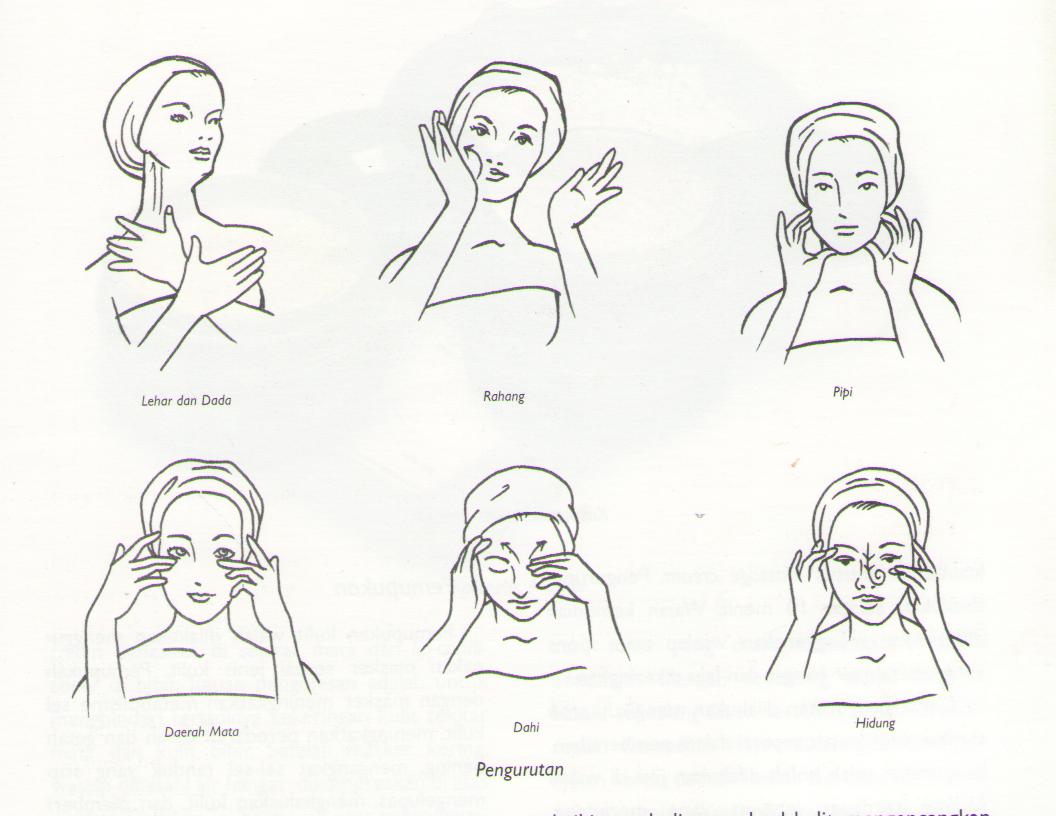 NoNama alatJumlahKegunaan1Kaca rias1 buahUntuk mengaca2Baki kosmetik1 buahUntuk menata alat dan bahan3Pisau cukur/pinset1 buahUntuk merapihkan alis4Cawan bersekat1 buahUntuk menampung kosmetik5Mangkok masker1 buahUntuk menampung masker6Kwas masker1 buahUntuk mengoleskan masker7Sendok una1 buahUntuk mengeluarkan komedo/lemakNoNama bahanJumlahKegunaan1KapassecukupnyaUntuk mengangkat kotoran kosmetik2TissusecukupnyaUntuk mengangkat kotoran kosmetik3Handuk kecil2 buahUntuk menutup rambut dan menutup dada4Hair bando1 buahAgar rambut tidak ke muka5Waslap/spon masker1 buahMengangkat kosmetikNoNama kosmetikJumlahKegunaan1Eye make up removersecukupnyaUntuk membersihkan make up mata dan bibir2CleansersecukupnyaUntuk membersihkan make up pada wajah dan leher3PenyegarsecukupnyaUntuk meringkas pori-pori kulit4PeelingsecukupnyaUntuk mengngkat sel kulit mati5Krim massagesecukupnyaUntuk pengurutan wajah6MaskersecukupnyaUntuk mengencangkan kulit wajah7Air mawarsecukupnyaUntuk mengencerkan masker8Obat jerawatsecukupnyaUntuk mengobati jerawat9Alcohol 70%secukupnyaUntuk mensterilkan alat